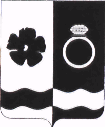 Совет Приволжского муниципального районаРЕШЕНИЕот   26.03.2020                                                                    № 19г. Приволжск О внесении изменений в Правила землепользования и застройки Ингарского сельского поселения          В соответствии с Градостроительным кодексом РФ, Земельным кодексом РФ, Федеральным законом №131-ФЗ от 06.10.2003г. «Об общих принципах организации местного самоуправления в Российской Федерации, Уставом Приволжского муниципального района, протоколом публичных слушаний от 24.03.2020, Решением публичных слушаний от 24.03.2020, Совет Приволжского муниципального районарешил:Внести в Правила землепользования и застройки Ингарского сельского поселения, утвержденные Решением Совета Приволжского муниципального района от 29.06.2017 №49 (далее Правила) следующие изменения: - на схеме градостроительного зонирования Правил земельные участки с местоположением в с. Андреевское и д. Лещево, в соответствии с прилагаемыми схемами, обозначить на карте градостроительного зонирования Правил зоной транспортной инфраструктуры (Т-1).Настоящее решение опубликовать в информационном бюллетене «Вестник Совета и администрации Приволжского муниципального района». Решение вступает в силу с момента опубликования.Администрации Приволжского муниципального района внести соответствующие изменения в Правила.Глава Приволжскогомуниципального района                                                 И.В. Мельникова